Zakharchenko Sergey VasiliyvechGeneral details:Certificates:Experience:Position applied for: 2nd EngineerDate of birth: 24.12.1972 (age: 44)Citizenship: RussiaResidence permit in Ukraine: NoCountry of residence: UkraineCity of residence: ChornomorskPermanent address: Str. 1 May,  home 17 apt 141Contact Tel. No: +38 (050) 212-79-19 / +38 (096) 412-04-03E-Mail: Zakharchenko-sergejj@rambler.ruSkype: ÐÐ°ÑÐ°ÑÑÐµÐ½ÐºÐ¾ Ð¡ÐµÑÐ³ÐµÐ¹U.S. visa: NoE.U. visa: NoUkrainian biometric international passport: Not specifiedDate available from: 31.12.2017English knowledge: ModerateMinimum salary: 3000 $ per month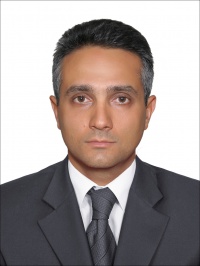 DocumentNumberPlace of issueDate of expiryCivil passportOD 17829Ukr00.00.0000Seamanâs passportAB 613843Ukr27.03.2022Tourist passport71 8761521Rus18.04.2022TypeNumberPlace of issueDate of expiryCertificate of Competency01828/2017/11Ukr00.00.0000Endorsement01828/2017/11Ukr01.03.2022PST29151Ukr08.12.2021Advanced fire-fighting20302Ukr02.12.2021Medical first aid16267Ukr20.12.2021Survival craft and rescue boats24777Ukr14.12.2021ER Resourge Management6108Ukr12.12.2021Security-Ralated Training and instruction29588Ukr29.11.2021Yellow Fever363Ukr04.08.2023Security Duties10486Ukr06.12.2021Dangerous and Hazardous substances11993Ukr16.12.2021PositionFrom / ToVessel nameVessel typeDWTMEBHPFlagShipownerCrewing2nd Engineer23.05.2017-06.10.2017NORMAGeneral Cargo8100STX MAN B&W3836MaltaANATOLIA MARITIMAAlmagest2nd Engineer08.03.2016-25.11.2016NORMAGeneral Cargo8100STX MAN B&W3836MALTAAnatolia MaritimaAlmagest2nd Engineer08.03.2015-18.09.2015CARAGeneral Cargo6380Mitsubishi 2 stroke3900Cook IslandsCARA Shipping LTDAlmagest Illichivsk2nd Engineer17.08.2014-18.12.2014SAJDAGeneral Cargo2976DEUTZ1200BelizeDartija GroupIntership Odessa2nd Engineer03.10.2013-25.04.2014SEA STARDry Cargo5168WUXI2400Union of   ComorosMerchaint Marine Shipping LTDUkrTramp2nd Engineer18.10.2012-01.04.2013Sormovskiy-54Dry Cargo2643SKL1320RUSNavigator grupAlternativa3rd Engineer28.07.2011-05.04.2012Sormovskiy-54Dry Cargo2643SKL1320RUSNavigator grupAlternativa3rd Engineer29.12.2010-15.05.2011Sormovskiy-54Dry Cargo2643SKL1320RUSNavigator grupKadryMotorman 1st class13.03.2010-30.06.2010Sormovskiy-36Dry Cargo2643SKL1320RUSNavigator grupKadryMotorman 1st class25.06.2009-03.02.2010Sormovskiy-116Dry Cargo3700SKL1320RusNavigator grupKadryMotorman 1st class31.10.2008-15.03.2009General ChistyakovDry Cargo4643G-703120St.VincentGC ShippingGC ShippingMotorman 1st class17.03.2008-30.10.2008General ChistyakovDry Cargo4643G-703120RusSakhalinMorTransSeven feetsMotorman 2nd class07.09.2007-22.02.2008Volgoneft- 209Crude Oil Tanker3475SKL1600RusNavigator LLCNavigator LLC